Classificare funzioni. Verifica1. In ogni casella della tabella qui sotto inserisci almeno una funzione che abbia le caratteristiche indicate.2. Di quali funzioni puoi valutare il grado? Di tutte	 Solo delle funzioni polinomiali	   Solo delle funzioni algebriche	 Solo delle funzioni razionali fratte3. Completa la seguente tabella4. Nella figura qui sotto vedi una catena appesa, che si dispone lungo una curva. Scegli l’unica risposta corretta ai seguenti quesiti.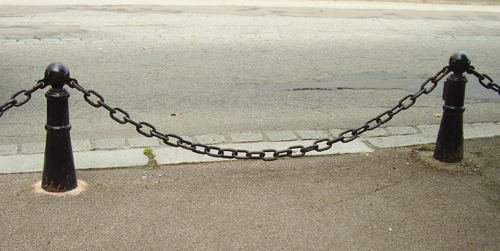 A. La catena si dispone lunga una curva detta catenoide.B. La catena si dispone lunga una parabola.C. Galileo pensava che la curva non fosse una parabolaD. Alla fine del 1600 si trova l’equazione della curva, che è trascendente.5. La curva di Agnesi è:A. Una curva trascendente.B. Una curva attribuita alla matematica italiana Gaetana Agnesi. C. Una curva studiata anche da Galileo.D. Una curva studiata dal matematico italiano Gaetano Agnesi.AlgebricaAlgebricaAlgebricaTrascendentePolinomialeRazionale frattaIrrazionaleFunzioneValuto il grado n e trovoNon posso valutare il grado